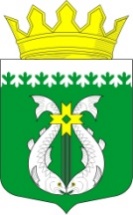 РОССИЙСКАЯ ФЕДЕРАЦИЯРЕСПУБЛИКА КАРЕЛИЯАДМИНИСТРАЦИЯ МУНИЦИПАЛЬНОГО ОБРАЗОВАНИЯ "СУОЯРВСКИЙ РАЙОН"ПОСТАНОВЛЕНИЕ         09.12.2021		                                                                                              № 942Об отмене постановления от 24.08.2021 № 674 «О заключении концессионного соглашения в отношении объектов водоснабжения, водоотведения и отдельных объектов таких систем, расположенных на территории муниципального образования «Суоярвский район»Отменить постановление Администрации муниципального образования «Суоярвский район» от 24.08.2021 № 674 «О заключении концессионного соглашения в отношении объектов водоснабжения, водоотведения и отдельных объектов таких систем, расположенных на территории муниципального образования «Суоярвский район».Глава Администрации                                                                              Р.В. Петров________________________________________Дело, юридический отдел